Más Comidas: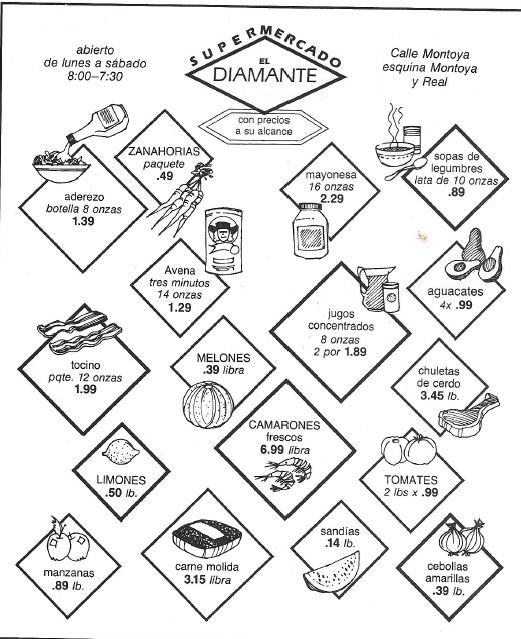 La carneLas chuletas-Los mariscos:Los camarones-Las verduras:El apio:Los hongos:El maízEl brecól/bróculi:Los frijolesEl pimiento verdeEl pepino-Las frutasLa toronjaLa sandíaLa piñaEl duraznoLa pera--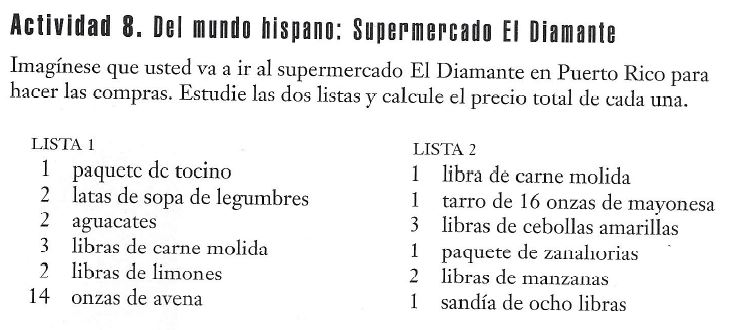 Otras comidasEl aceiteLa aceitunaEl azúcarLa jalea/mermeladaLa mostazaLa mayonesaLa pimientaLa salLa miella avenael mantequilla de maní/cacahuete